2.pielikumsJelgavas pilsētas domes23.10.2014. lēmumam Nr.16/4Jelgavas pilsētas iedzīvotāja kartes aprakstsJelgavas pilsētas iedzīvotāja kartes (turpmāk – karte) izmērs ir 8,5 x 5,5cm.Kartes priekšējai daļai ir vertikālais dizains.Kartes aizmugurējā daļa ir Jelgavas pilsētas karoga krāsās un tajā ir attēlots Jelgavas pilsētas ģerbonis.Uz kartes ir izvietota vismaz šāda informācija:Kartes nosaukums „Jelgavas pilsētas iedzīvotāja karte”;personas krāsaina fotogrāfija (2,5 x 3cm) gadījumā, ja persona ir Jelgavas pilsētas pašvaldības noteikto braukšanas maksas atvieglojumu un sociālo pabalstu saņēmējs;personas vārds un uzvārds;kartes numurs;kartes derīguma termiņš;Jelgavas pilsētas logotips;maksāšanas līdzekļa prasībām atbilstoša informācija.Kartes paraugs* ar personas fotogrāfiju: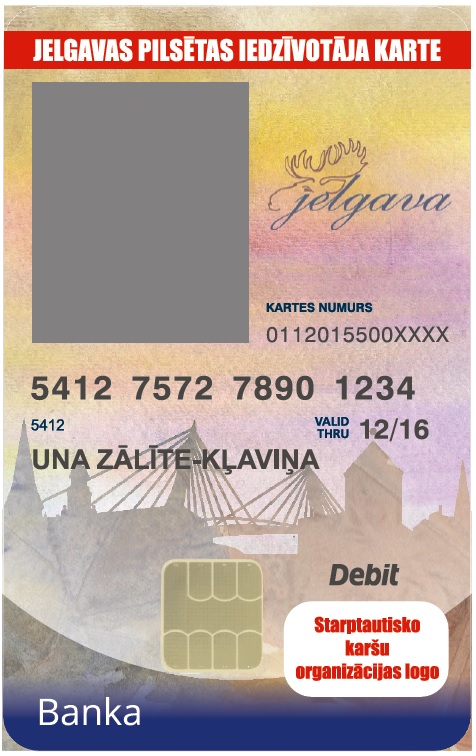 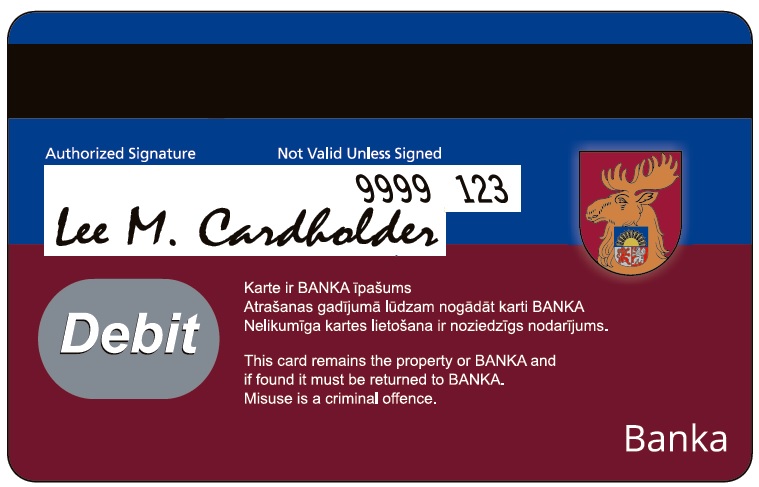 Kartes paraugs* bez personas fotogrāfijas: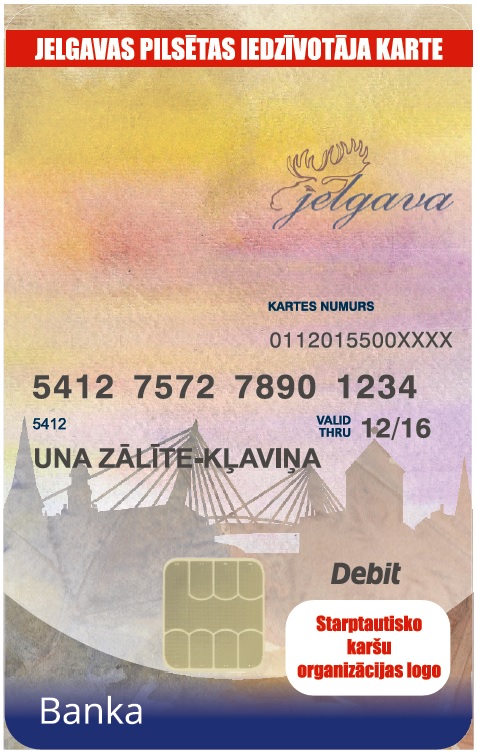 *Kartes dizains un informācijas izvietojums var mainīties.